附件2税控盘用户安全接入修改和测试操作手册登入增值税发票税控开票软件(税控盘版)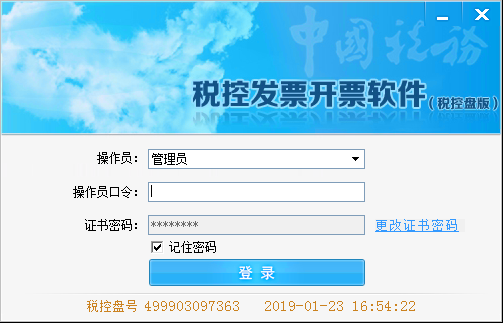 进入系统设置——参数设置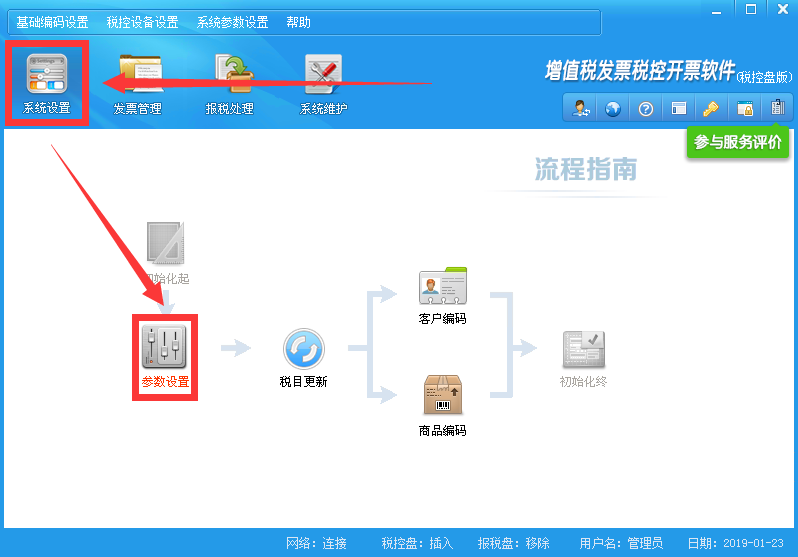 将服务器地址设置为：fpjr.zhejiang.chinatax.gov.cn将服务器端口设置为：77774.点击“测试连接”，开票软件弹窗提示反馈“服务器连接成功”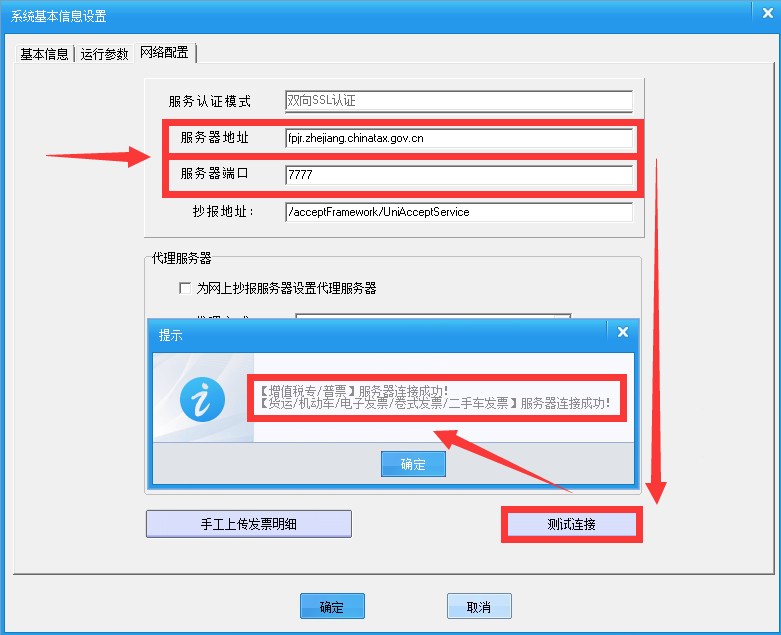 